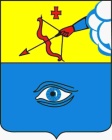 ПОСТАНОВЛЕНИЕ_______________________                                                           № _________________ г. ГлазовОб отклонении «Проекта внесения изменений в Генеральный план города Глазова, утвержденный решением Глазовской городской Думы  муниципального образования «Город Глазов» от 30 июля 2008 года № 593» и о направлении его на доработку  	Руководствуясь статьями  24, 28 Градостроительного кодекса Российской Федерации, с учетом заключения от 13 апреля 2021 года «О результатах публичных слушаний по проекту внесения изменений в Генеральный план города Глазова, утвержденный решением Глазовской городской Думы  муниципального образования «Город Глазов» от 30 июля 2008 года № 593  «Об утверждении Генерального плана города Глазова», П О С Т А Н О В Л Я Ю:Отклонить проект внесения изменений в Генеральный план города Глазова, утвержденный решением Глазовской городской Думы  муниципального образования «Город Глазов» от 30 июля 2008 года № 593  «Об утверждении Генерального плана города Глазова» (далее - Проект).Направить в управление архитектуры и градостроительства Администрации города Глазова Проект на доработку с учетом замечаний, изложенных в заключении о результатах публичных слушаний от 13 апреля 2021 года.3. Контроль за исполнением данного постановления возложить на заместителя Главы Администрации города Глазова по вопросам строительства, архитектуры и жилищно-коммунального хозяйства С.К.Блинова.Рассылка:Исп.: Салтыкова Людмила Викторовна , +7 (34141) 66-0322 Салтыкова Л.В.Разработчик проекта постановления: Управление архитектуры и градостроительстваАдминистрация муниципального образования «Город Глазов» (Администрация города Глазова) «Глазкар» муниципал кылдытэтлэн Администрациез(Глазкарлэн Администрациез)Глава города ГлазоваС.Н. Коновалов